 Во исполнение п. 1.2. протокола совещания о проведении мероприятий,               планируемых к реализации в рамках благотворительного марафона #ДОБРАЯВОЛЯ от 21.06.2022 г.Создать рабочую группу по реализации навигационно-туристического проекта «Прогулки по Печоре» согласно приложению.  Настоящее распоряжение вступает в силу со дня его подписания и подлежит размещению на официальном сайте МР «Печора».Приложение к распоряжению администрации МР «Печора»                                                                                             от 12 июля 2022 г. №  496-р   СОСТАВрабочей группы по реализациинавигационно-туристического проекта «Прогулки по Печоре»________________________________________АДМИНИСТРАЦИЯ МУНИЦИПАЛЬНОГО РАЙОНА «ПЕЧОРА»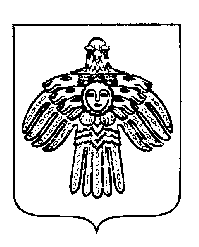 «ПЕЧОРА»  МУНИЦИПАЛЬНÖЙ  РАЙОНСААДМИНИСТРАЦИЯ РАСПОРЯЖЕНИЕТШÖКТÖМРАСПОРЯЖЕНИЕТШÖКТÖМРАСПОРЯЖЕНИЕТШÖКТÖМ   12  июля  2022 г.г. Печора, Республика Коми                                   №  496 - рО создании рабочей группы по реализации навигационно-туристического проекта «Прогулки по Печоре»Глава муниципального района – руководитель администрации                                                   В.А. СеровСеров В.А.глава муниципального района – руководитель администрации МР «Печора»Канищев А.Ю.первый заместитель руководителя администрации МР «Печора», заместитель председателя рабочей группыЧлены рабочей группы:Гавриленкова И.В.директор МБУ «Печорский историко-краеведческий музей»Добротворская Е.В.главный архитектор администрации МР «Печора»Долгов Г.М.председатель Совета молодых специалистов Печорского ЛПУМГ ООО «Газпром трансгаз Ухта» (по согласованию)Екимов И.А.начальник Печорского ЛПУМГ ООО «Газпром трансгаз Ухта» (по согласованию)Мижерич Д.М.начальник отдела благоустройства, дорожного хозяйства и транспорта администрации МР «Печора»Островская И.Ж.заместитель начальника Управления культуры и туризма МР «Печора»Потапова К.К.начальник Управления культуры и туризма МР «Печора»Самсонов А.В.начальник сектора по работе с информационными технологиями администрации МР «Печора»Собянина А.М.начальник отдела экономики и инвестиций администрации МР «Печора»Фетисова О.И.заместитель руководителя администрации МР «Печора»